457200 Челябинская область, Варненский район, с.Варна, ул.Советская,135/1 кабинет№13, тел. 3-05-03,  E-mail: revotdelvarna@.mail.ruАкт № 18по результатам контрольного мероприятия«Внешняя проверка годового отчета об исполнении  бюджета  за 2019год Николаевского сельского поселения Варненского муниципального района»30.04.2020г.                                                                                               с.Варна                                                                                                                                                                  экз. № __ Основание для проведения контрольного мероприятия: пункта1.3. раздела  I плана работы Контрольно-счётной палаты Варненского муниципального района Челябинской области на 2020 год и распоряжения председателя КСП о проведении контрольно мероприятия от  24.04.2020г.  №28 в соответствии с Соглашением о передаче контрольно-счетному органу муниципального района полномочий контрольно-счетного органа поселения по осуществлению внешнего муниципального финансового контроля от 29.12.2016г. №19/03/3 .   Предмет контрольного мероприятия: Внешняя проверка годового отчёта об исполнении бюджета за 2019год Николаевского  сельского поселения Варненского муниципального района .Объект контрольного мероприятия: Администрация  Николаевского сельского поселения  Варненского муниципального района (далее Поселение)Цель контрольного мероприятия: соответствие годового отчета муниципального образования требованиям бюджетного законодательства и Инструкции «О порядке составления и предоставления годовой, квартальной и месячной отчетности об исполнении бюджетов бюджетной системы РФ», утвержденной приказом Министерства финансов РФ от 28.12.2010 г.  № 191н.Проверяемый период деятельности: 2019годСрок контрольного мероприятия: с «27» по «30» апреля 2020г. Состав рабочей группы: заместитель председателя Контрольно-счётной палаты  Варненского муниципального района Киржацкая О.А.    Должностными лицами, ответственными за организацию бюджетного процесса в Николаевском сельском поселении Варненского муниципального района в проверяемом периоде, являлись :глава сельского поселения Кульков А.Ю. ((Решение Совета депутатов Николаевского сельского поселения Варненского муниципального района Челябинской области от 29.01.2016г. №4) весь проверяемый период;- заместитель главы администрации сельского поселения, начальник финансового отдела :в период с 01.01.2019г. по 01.02.2019г. Боровлева К.С. (Распоряжение главы Николаевского сельского поселения от 29.02.2016 №03) главный бухгалтер в период с 02.02.2019г. по 31.12.2019г. Сарычева  А.В. (Распоряжение Администрации Николаевского сельского поселения от 01.02.2019г. №04)При проведении внешней проверки годового отчета Контрольно-счетная палата руководствовалась следующими нормативными правовыми актами: -Бюджетным кодексом Российской Федерации (далее по тексту БК РФ); -Приказом  Министерства финансов Российской Федерации  от 28.12.2010г. №191н «Об утверждении Инструкции о порядке составления и представления годовой, квартальной и месячной отчетности об исполнении бюджетов бюджетной системы Российской Федерации» (далее по тексту - Инструкция № 191н); -Стандартом внешнего муниципального финансового контроля СВМФК «Проведение внешней проверки годового отчета об исполнении местного бюджета совместно с проверкой достоверности годовой бюджетной отчетности главных администраторов бюджетных средств», утвержденным распоряжением Контрольно-счетной палаты Варненского муниципального района Челябинской области от 10.12. 2013 г. № 13.          Внешняя проверка годового отчета исполнения бюджета за 2019 год проведена камеральным способом на выборочной основе с применением принципа существенности бухгалтерского учёта (качества представляемой бюджетной отчётности) и включала в себя анализ, сопоставление и оценку годовой бюджетной отчетности, данных об исполнении бюджета по следующим документам: бюджетная годовая отчетность за 2019г., журнал книга-главная за  2019год, журналы операций  за январь - декабрь  2019 года (№1,2,3,4,5,6,7,8,9), акты сверок с поставщиками и подрядчиками по состоянию на 01.01.2020г., инвентаризационные описи, акты инвентаризации имущества и финансовых обязательств (основных средств, материалов, наличных денежных средств, расчетов), сводной  бюджетной росписи  за 2019 год, выписки  с  лицевых  и расчетных  счетов  по остаткам средств на  01.01.2020г., реестра казны и муниципального имущества на 01.01.2020года, Решений о бюджете Николаевского сельского поселения на 2019год и плановый период 2020 и 2021годов, реестра расходных обязательств Николаевского сельского поселения .                              Проверкой  установлено:Акт  КСП  по внешней проверке годового отчета администрации Николаевского  сельского поселения об исполнении бюджета  Поселения за 2019год подготовлен в соответствии с Бюджетным Кодексом РФ, Федеральным законом «Об общих принципах организации местного самоуправления в РФ», Положением о бюджетном процессе и иным действующим законодательством.                                                                                                                                                                                                                                                                                                                                                                                                                                                                                                                                Бюджетные правоотношения регламентированы Положением о бюджетном процессе   Николаевского сельского поселения утвержденным решением Совета депутатов Николаевского сельского поселения от 24.10.2019г. №13 (с изменениями и дополнениями) (далее по тексту Положение о бюджетном процессе ).В соответствие со  статьёй  102 Положения о бюджетном процессе  годовой отчет об исполнении бюджета до его рассмотрения в Совете  депутатов Николаевского сельского поселения подлежит внешней проверке, которая включает внешнюю проверку бюджетной отчетности главных распорядителей средств местного бюджета и подготовку заключений на годовой отчет об исполнении местного бюджета, что соответствует требованиям пункта 1 статьи 264.4 БК  РФ.Согласно письму-уведомлению  КСП от 21.02.2020года  № 23 отчет об исполнении бюджета Николаевского сельского поселения поступил в срок, установленный статьёй 105 Положения о бюджетном процессе в полном объеме. Документы, запрашиваемые для проведения внешней проверки, предоставлены администрацией Николаевского сельского поселения в срок в полном объеме.                                               Заключение       По результатам  проведенной внешней проверки установлено, что годовой отчёт об исполнении бюджета за 2019год Николаевского  сельского поселения Варненского муниципального района отражает достоверное финансовое положение муниципального образования Николаевское  сельское поселение и результаты его финансово-хозяйственной деятельности за период с 1 января 2019 года по 31 декабря 2019 года.       Все выявленные в ходе настоящей проверки нарушения подлежат устранению. Неустранимые нарушения принять к сведению для недопущения в дальнейшей работе. Выводы и предложения будут изложены в заключении по акту внешней проверки отчета об исполнении бюджета Николаевского  сельского поселения Варненского муниципального района за 2019 год, направляемом в Совет  депутатов  Николаевского сельского поселения Варненского муниципального района.        По результатам  проведенной внешней проверки установлено, что годовой отчёт об исполнении бюджета за 2019год Николаевского  сельского поселения Варненского муниципального района отражает достоверное финансовое положение муниципального образования Николаевское  сельское поселение и результаты его финансово-хозяйственной деятельности за период с 1 января 2019 года по 31 декабря 2019 года.      При исполнении бюджета Николаевского сельского поселения за 2019год    установлены нарушения:1. Источник возникновения остатка средств, находящихся во временном распоряжении по состоянию на 01.01.2020г. в сумме 14155,86рублей не уточнен (равен остатку средств , находящихся во временном распоряжении учреждения еще по состоянию на 01.01.2019года)2. В несоблюдении требований пункта 10.2.6. Приказа №209н, Приказа №132н  начисление расходов по судебной экспертизе (оценке)  и ее оплата  ИП Ловчиковой И. в сумме 4500,00рублей произведена по подстатье КОСГУ 297  «Иные выплаты текущего характера организациям» коду вида расходов 831 «Исполнение судебных актов Российской Федерации и мировых соглашений по возмещению причиненного вреда"  вместо подстатье КОСГУ 226 «Прочие работы, услуги»  виду расходов 244 «Прочая закупка товаров, работ и услуг».3. В несоблюдении требований пункта 86 Приказа №162н расчеты по доходам по возмещению ущерба имуществу по исполнительному листу от 03.06.2019г. №2-186/2019 в сумме 124580,00рублей отражены по счету 020541000 «Расчеты по доходам от штрафных санкций за нарушение законодательства о закупках» вместо счета 020944000 "Расчеты  по доходам от возмещения ущерба имуществу (за исключением страховых возмещений)" 4.  В несоблюдении пункта 9.4.4. Приказа №209н начисление (счет 40110) доходов в сумме 124580,00рублей  и поступление доходов в сумме 12165,70рублей ( счет 21002) по возмещению ущерба имуществу по исполнительному листу от 03.06.2019г. №2-186/2019  отражены по подстатье КОСГу 145 "Прочие доходы от сумм принудительного изъятия" вместо подстатьи 144 "Возмещение ущерба имуществу (за исключением страховых возмещений)". 5. В несоблюдении пункта  6.3 Указаний  Банка России от 11 марта 2014 г. N 3210-У "О порядке ведения кассовых операций юридическими лицами и упрощенном порядке ведения кассовых операций индивидуальными предпринимателями и субъектами малого предпринимательства" в 2019году в заявлениях на выдачу денежных средств в подотчет не указывался срок, на который выдаются денежные средства, соответственно невозможно определить своевременность сдачи авансовых отчетов.6. В несоблюдении пункта 23 Инструкции №191н в составе отчетности отсутствует форма 0503125    «Справка по консолидируемым расчетам» по счету   140110195 "Доходы от безвозмездных неденежных поступлений капитального характера от сектора государственного управления и организаций государственного сектора" по принятию к бухгалтерскому учету земельных участков, полученных в постоянное бессрочное пользование по Постановлениям Администрации Варненского муниципального района в сумме 2265266,52рублей:-Земельный участок кадастровый номер - 74:05:0000000:2692, кадастровая стоимость - 2213707,65рублей, Постановление от 04.12.2018г. № 782;- Земельный участок кадастровый номер - 74:05:4900001:59 кадастровая стоимость - 51 557,87 рублей, Постановление от 04.12.2018г. № 783;-Земельный участок кадастровый номер - 74:05:2700001:700 кадастровая стоимость - 1 рубль, Постановление от 12.03.2019г. № 146.7.    В несоблюдении пункта 144 Приказа №157н , пункта 3 статьи 215 Гражданского Кодекса РФ муниципальное имущество концедента, переданное в концессию по концессионному соглашению в отношении объектов водоснабжения от 13.10.2017года  ООО «Жилком» не  учитывается на  счете 10891  «Недвижимое имущество концедента, составляющее казну» и счете 10892 «Движимое имущество концедента, составляющее казну» ,в том числе :- составляющее нефинансовые активы муниципальной казны в сумме 331005,00 рублей ;- отсутствует в реестре казны ( башня Рожновского16 куб.м. -1шт., линия электроснабжения водопровода -0,5км., насос ЭЦВ 8-25-160нрк- 1шт.)   8. В несоблюдении пункта 71 Приказа №157н земельные участки, полученные в постоянное бессрочное пользование, не  являющиеся собственностью Николаевского сельского поселения,  кадастровой стоимостью 2265266,52рублей учитываются на счете 10855 «Непроизведенные активы, составляющие казну»  вместо счета 10311 «Земля». 9.  В несоблюдении пункта  7 Инструкции №191н показатели по счетам 10112,10113,10134,10136,10412,10413 формы 0503168 «Сведения о движении нефинансовых активов » по состоянию на 01.01.2020г. не соответствуют  данным  главной  книги в сумме 422520,00рублей. 10. В несоблюдении пункта 166 Инструкции №191н в ф.0503168 « Сведения о движении нефинансовых активов » не отражен показатель в сумме 2265266,52рубля по строке 440 «непроизведенные активы в составе имущество казны»  графы 6 «получено безвозмездно» земельные участки получены в постоянное бессрочное пользование общей кадастровой стоимостью 2265266,52рубля.11.  Кредиторская и дебиторская задолженность по счету 30306 не подтверждена бухгалтерскими регистрами и не отражена в бюджетной отчетности, расходы 2019года по счету 40120. 213 завышены в общей сумме 245,59рублей , в том числе :-по Администрации Николаевского сельского поселения завышены в сумме 281,05рублей;-по Николаевскому СДК занижены в сумме 35,46рублей, тем самым нарушены требования статьи 32 БК РФ (принцип полноты отражения  расходов).12. Сумма отклонений по начисленным страховым взносам согласно налоговым  декларациям за 2019год с начисленными расходами составила 95295,51рубля, то есть занижены расходы учреждений 2019года  по счету 40120 « расходы текущего года» по КОСГУ  213 «начисления на оплату труда»,  чем нарушен принцип полноты отражения расходов бюджета (статья 32 БК РФ).13.     В несоблюдении статьи 34 Бюджетного кодекса РФ в 2019году имеется неэффективное использование средств бюджета поселения в виде выплат по договорам ГПХ страховых взносов в Фонд социального страхования в сумме 2326,77рублей, из них по Администрации Николаевского сельского поселения в сумме 1368,68рублей, по Николаевскому СДК в сумме 958,09рублей.14.  В несоблюдение пункта 2 части 3 статьи 422 Налогового Кодекса РФ  на выплаты по договорам ГПХ начислены и перечислены страховые взносы в Фонд социального страхования в сумме 2326,77рублей, из них по Администрации Николаевского сельского поселения в сумме 1368,68рублей, по Николаевскому СДК в сумме 958,09рублей.15. В несоблюдение требований пункта 16 Приказа Минтранса РФ от 18 сентября 2008 г. N 152  "Об утверждении обязательных реквизитов и порядка заполнения путевых листов", норм статьи 23 закона «О безопасности дорожного движения» от 10.12.1995 № 196-ФЗ в путевых листах не проставлены :-отметки о прохождении  обязательных предрейсовых и послерейсовых медицинских осмотрах  водителя,  Администрацией не  организовано прохождение обязательных предрейсовых и послерейсовых медицинских осмотров водителя;- Сведения о собственнике (владельце) транспортного средства : организационно-правовая форма, местонахождение, номер телефона, основной государственный регистрационный номер юридического лица.ПредложенияКонтрольно-счетная палата Варненского муниципального района Челябинской области рекомендует:1). Совету депутатов Николаевского сельского поселения: утвердить отчет «Об исполнении бюджета Николаевского сельского поселения за 2019год 2).Администрации и финансовому органу : 1. При использовании  бюджетных средств необходимо  исходить из достижения заданных результатов с использованием наименьшего объема средств (экономности) и (или) достижения наилучшего результата с использованием определенного бюджетом объема средств (результативности), обеспечивать целевое использование бюджетных средств: -усилить контроль за полнотой и своевременностью  погашения  кредиторской и дебиторской задолженностей (своевременно составлять акты сверок и проводить инвентаризацию расчетов);2. Принимать меры по устранению факторов, негативно влияющих на достоверность бюджетной отчетности:-ежемесячно (ежеквартально ) осуществлять сверку кассовых расходов с фактическими расходами в разрезе видов расходов, разделов (подразделов), целевых статей бюджетной классификации РФ, статей (подстатей) классификации операций сектора государственного управления;-ежемесячно сверять данные остатков  и оборотов главной книги с первичными документами и регистрами бюджетного учета;-оперативно устранять выявленные нарушения, допущенные  в ходе исполнения местного бюджета.3. При изменении кадастровой стоимости земельных участков, находящихся в собственности сельского поселения своевременно вносить изменения в бюджетный учет по объектам имущества казны.Справочно:  во исполнение ФЗ от 03.07.2017 № 237-ФЗ «О ГОСУДАРСТВЕННОЙ КАДАСТРОВОЙ ОЦЕНКЕ»  по заказу  Министерства имущества и природных ресурсов Челябинской области очередная переоценка кадастровой стоимости земли водного фонда; земли промышленности и иного специального назначения; земли сельскохозяйственного назначения проведена Областным  государственным бюджетным учреждением "Государственная кадастровая оценка по Челябинской области,  Отчет № 01-2019  составлен 11.09.20194. При принятии и оплате обязательств соблюдать требования Бюджетного Кодекса РФ, Приказа №162н, Приказа №209н. Не допускать принятия бюджетных обязательств в размерах, превышающих утвержденные лимиты бюджетных обязательств.5. Усилить контроль за начислением и выплатой  заработной платы, пособий по временной нетрудоспособности, страховых взносов   по всем подразделениям в сроки, установленные законодательством РФ. Своевременно производить возврат расходов из ФСС.6.  Обеспечить качественное заполнение путевых листов.7. Уточнить дебиторскую, кредиторскую задолженность в бухгалтерском учете по счетам расчетов по страховым взносам (30302,30306,30307,30310) путем составления бухгалтерской справки по исправлению ошибок прошлых лет.8. Земельные участки полученные в постоянное бессрочное пользованиеУчитывать на счете 10311«Земля».9. Поставить на учет имущество, переданное  в концессию с внесением исправления в реестр казны ( башня Рожновского16 куб.м. -1шт., линия электроснабжения водопровода -0,5км., насос ЭЦВ 8-25-160нрк- 1шт.)  10. Имущество концедента, переданное в концессию по концессионному соглашению в отношении объектов водоснабжения от 13.10.2017года  ООО «Жилком»  учитывать на  счетах 10891  «Недвижимое имущество концедента, составляющее казну» и 10892 «Движимое имущество концедента, составляющее казну»11. Уточнить источник возникновения остатка средств, находящихся во временном распоряжении в сумме 14155,86рублей по состоянию на 01.01.2020года (с возможным зачислением в доход бюджета, либо возвратом средств ).заместитель председателя КСП                                                    О.А.Киржацкая 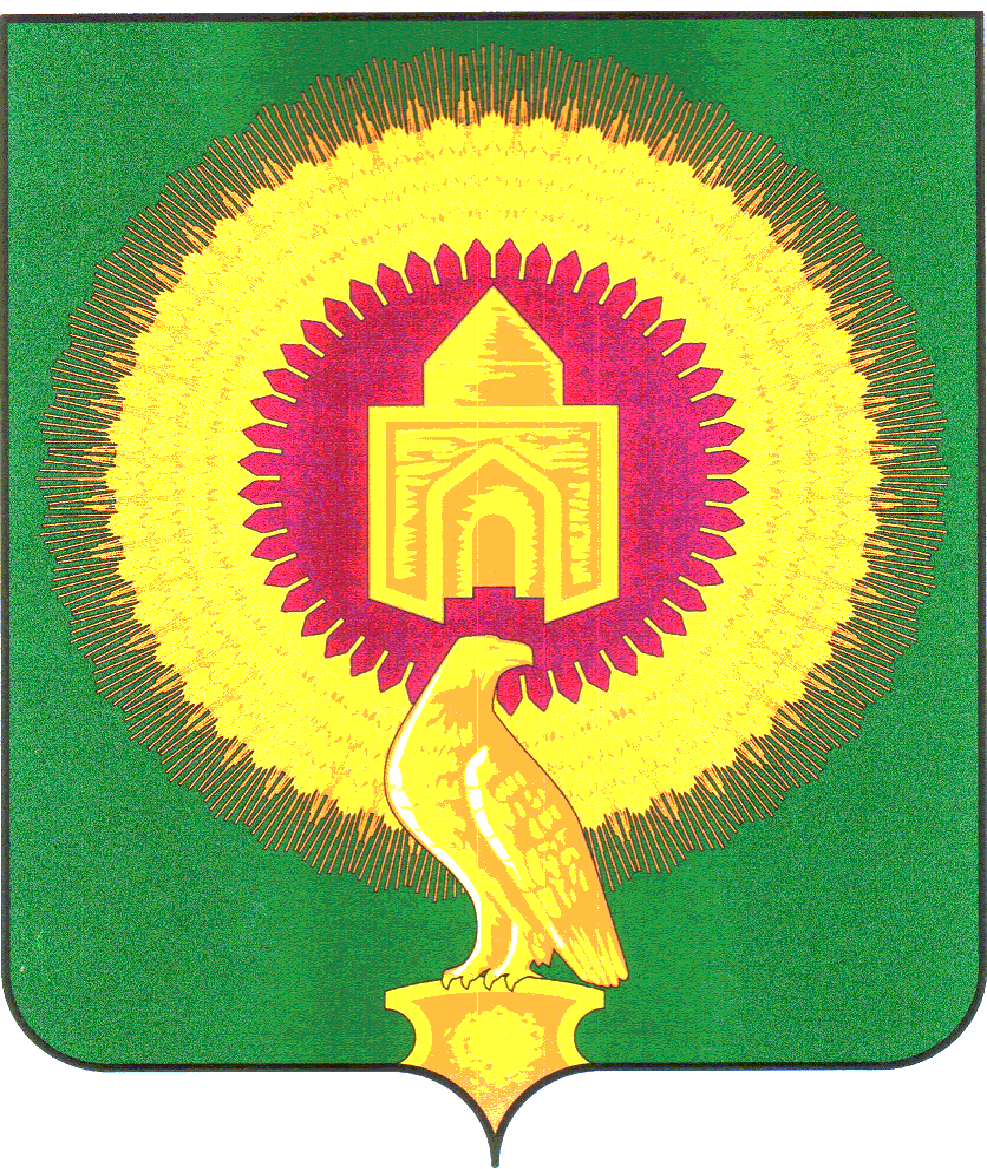 КОНТРОЛЬНО-СЧЕТНАЯ ПАЛАТА ВАРНЕНСКОГО МУНИЦИПАЛЬНОГО РАЙОНА ЧЕЛЯБИНСКОЙ ОБЛАСТИКОНТРОЛЬНО-СЧЕТНАЯ ПАЛАТА ВАРНЕНСКОГО МУНИЦИПАЛЬНОГО РАЙОНА ЧЕЛЯБИНСКОЙ ОБЛАСТИКОНТРОЛЬНО-СЧЕТНАЯ ПАЛАТА ВАРНЕНСКОГО МУНИЦИПАЛЬНОГО РАЙОНА ЧЕЛЯБИНСКОЙ ОБЛАСТИномер счета бюджетного учетапоказатель по состоянию на 01.01.2020года по данным , рублейпоказатель по состоянию на 01.01.2020года по данным , рублейотклонение, рублейномер счета бюджетного учетаформы 0503168главной книгиотклонение, рублей10112262780,00180000,0082780,00101130,0082780,00-82780,0010134358970,60313270,6045700,0010135261170,00261170,000,00101361728356,431774056,43-45700,0010412234196,00151416,0082780,00104130,0082780,00-82780,0010434358970,60358970,000,0010435261170,00261170,600,00104361728356,431728356,430,00